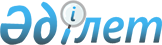 2023-2025 жылдарға арналған Қызылқұм ауылдық округінің бюджеті туралыҚызылорда облысы Қазалы аудандық мәслихатының 2022 жылғы 23 желтоқсандағы № 349 шешімі.
      "Қазақстан Республикасының Бюджет кодексі" Қазақстан Республикасының 2008 жылғы 4 желтоқсандағы Кодексінің 75-бабының 2-тармағына, "Қазақстан Республикасындағы жергілікті мемлекеттік басқару және өзін-өзі басқару туралы" Қазақстан Республикасының 2001 жылғы 23 қаңтардағы Заңының 6-бабының 2-7-тармағына сәйкес, Қызылорда облысы Қазалы аудандық мәслихаты ШЕШТІ:
      1. 2023-2025 жылдарға арналған Қызылқұм ауылдық округінің бюджеті 1, 2, 3-қосымшаларға сәйкес, оның ішінде 2023 жылға мынадай көлемдерде бекітілсін:
      1) кірістер – 83584,3 мың теңге, оның ішінде:
      салықтық түсімдер – 3023 мың теңге;
      салықтық емес түсімдер – 0;
      негізгі капиталды сатудан түсетін түсімдер – 723 мың теңге. 
      трансферттер түсімі – 79838,3 мың теңге;
      2) шығындар – 84455,4 мың теңге, оның ішінде;
      3) таза бюджеттік кредиттеу – 0;
      бюджеттік кредиттер – 0;
      бюджеттік кредиттерді өтеу – 0;
      4) қаржы активтерімен операциялар бойынша сальдо – 0;
      қаржы активтерін сатып алу – 0;
      мемлекеттің қаржы активтерін сатудан түсетін түсімдер - 0;
      5) бюджет тапшылығы (профициті) – -871,1 мың теңге;
      6) бюджет тапшылығын қаржыландыру (профицитті пайдалану) – 871,1 мың теңге.
      қарыздар түсімі – 0;
      қарыздарды өтеу – 0;
      бюджет қаражатының пайдаланылатын қалдықтары – 871,1 мың теңге.
      Ескерту. 1-тармақ жаңа редакцияда - Қызылорда облысы Қазалы аудандық мәслихатының 17.11.2023 № 109 шешімімен (01.01.2023 бастап қолданысқа енгізіледі).


      2. 2023 жылға арналған аудандық бюджетте Қызылқұм ауылдық округі бюджетіне аудандық бюджет қаражаты есебінен нысаналы трансферттер 4-қосымшаға сәйкес бекітілсін.
      3. Осы шешім 2023 жылғы 1 қаңтардан бастап қолданысқа енгізіледі. 2023 жылға арналған Қызылқұм ауылдық округінің бюджеті
      Ескерту. 1-қосымша жаңа редакцияда - Қызылорда облысы Қазалы аудандық мәслихатының 17.11.2023 № 109 шешімімен (01.01.2023 бастап қолданысқа енгізіледі). 2024 жылға арналған Қызылқұм ауылдық округінің бюджеті 2025 жылға арналған Қызылқұм ауылдық округінің бюджеті 2023 жылға арналған аудандық бюджетте Қызылқұм ауылдық округі бюджетіне аудандық бюджет қаражаты есебінен берілетін нысаналы трансферттер
      Ескерту. 4-қосымша жаңа редакцияда - Қызылорда облысы Қазалы аудандық мәслихатының 17.11.2023 № 109 шешімімен (01.01.2023 бастап қолданысқа енгізіледі). Қызылқұм ауылдық округінің бюджетіне жоғары тұрған бюджеттерден бөлінген, 2022 жылы нысаналы трансферттердің қаржы жылы ішінде пайдаланылмаған (түгел пайдаланылмаған) сомасын аудандық бюджетке қайтару сомасы
      Ескерту. Шешім 5-қосымшасымен толықтырылды - Қызылорда облысы Қазалы аудандық мәслихатының 12.05.2023 № 40 шешімімен (01.01.2023 бастап қолданысқа енгізіледі).
					© 2012. Қазақстан Республикасы Әділет министрлігінің «Қазақстан Республикасының Заңнама және құқықтық ақпарат институты» ШЖҚ РМК
				
      Қазалы аудандық мәслихат хатшысы

Б. Жарылқап
Қазалы аудандық мәслихатының
2022 жылғы "23" желтоқсандағы
№ 349 шешіміне 1-қосымша
Санаты
Санаты
Санаты
Санаты
Сомасы, мың теңге
Сыныбы
Сыныбы
Сыныбы
Сомасы, мың теңге
Кіші сыныбы
Кіші сыныбы
Сомасы, мың теңге
Атауы
Сомасы, мың теңге
1. Кірістер
83584,3
1
Салықтық түсімдер
3023
01
Табыс салығы
496
2
Жеке табыс салығы
496
04
Меншiкке салынатын салықтар
2527
1
Мүлiкке салынатын салықтар
82
3
Жер салығы
15
4
Көлiк құралдарына салынатын салық
2430
3
Негізгі капиталды сатудан түсетін түсімдер
723
01
Мемлекеттік мекемелерге бекітілген мемлекеттік мүлікті сату
718
1
Мемлекеттік мекемелерге бекітілген мемлекеттік мүлікті сату
718
03
Жерді және материалдық емес активтерді сату
5
1
Жерді сату
5
4
Трансферттердің түсімдері
79838,3
02
Мемлекеттiк басқарудың жоғары тұрған органдарынан түсетiн трансферттер
79838,3
3
Аудандардың (облыстық маңызы бар қаланың) бюджетінен трансферттер
79838,3
Функционалдық топ
Функционалдық топ
Функционалдық топ
Функционалдық топ
Бюджеттік бағдарламалардың әкiмшiсi
Бюджеттік бағдарламалардың әкiмшiсi
Бюджеттік бағдарламалардың әкiмшiсi
Бағдарлама
Бағдарлама
Атауы
2. Шығындар
84455,4
1
Жалпы сипаттағы мемлекеттiк көрсетілетін қызметтер
50430
124
Аудандық маңызы бар қала, ауыл, кент, ауылдық округ әкімінің аппараты
50430
001
Аудандық маңызы бар қала, ауыл, кент, ауылдық округ әкімінің қызметін қамтамасыз ету жөніндегі қызметтер
45672
022
Мемлекетік органның күрделі шығыстары
3958
032
Ведомстволық бағыныстағы мемлекеттік мекемелер мен ұйымдардың күрделі шығыстары
800
7
Тұрғын үй-коммуналдық шаруашылық
13670,3
124
Аудандық маңызы бар қала, ауыл, кент, ауылдық округ әкімінің аппараты
2616,4
014
Елді мекендерді сумен жабдықтауды ұйымдастыру
2616,4
124
Аудандық маңызы бар қала, ауыл, кент, ауылдық округ әкімінің аппараты
11053,9
008
Елді мекендердегі көшелерді жарықтандыру
1206,5
009
Елді мекендердің санитариясын қамтамасыз ету
528
011
Елді мекендерді абаттандыру мен көгалдандыру
9319,4
8
Мәдениет, спорт, туризм және ақпараттық кеңістiк
20340
124
Аудандық маңызы бар қала, ауыл, кент, ауылдық округ әкімінің аппараты
20340
006
Жергілікті деңгейде мәдени-демалыс жұмысын қолдау
20340
15
Трансферттер
15,1
124
Аудандық маңызы бар қала, ауыл, кент, ауылдық округ әкімінің аппараты
15,1
048
Пайдаланылмаған (толық пайдаланылмаған) нысаналы трансферттерді қайтару
15,1
3. Таза бюджеттік кредиттеу
0
Бюджеттік кредиттер
0
Бюджеттік кредиттерді өтеу
0
4. Қаржы активтерімен операциялар бойынша сальдо
0
Қаржы активтерін сатып алу
0
Мемлекеттің қаржы активтерін сатудан түсетін түсімдер
0
5. Бюджет тапшылығы (профициті)
-871,1
6.Бюджет тапшылығын қаржыландыру (профицитін пайдалану)
871,1
8
Бюджет қаражатының пайдаланылатын қалдықтары
871,1
01
Бюджет қаражаты қалдықтары
871,1
1
Бюджет қаражатының бос қалдықтары
871,1Қазалы аудандық мәслихатының
2022 жылғы "23" декабря
№ 349 шешіміне 2-қосымша
Санаты
Санаты
Санаты
Санаты
Сомасы, мың теңге
Сыныбы
Сыныбы
Сыныбы
Сомасы, мың теңге
Кіші сыныбы
Кіші сыныбы
Сомасы, мың теңге
Атауы
Сомасы, мың теңге
1. Кірістер
80734
1
Салықтық түсімдер
2779
02
Табыс салығы
137
2
Жеке табыс салығы
137
04
Меншiкке салынатын салықтар
2642
1
Мүлiкке салынатын салықтар
137
3
Жер салығы
16
4
Көлiк құралдарына салынатын салық
2489
3
Негізгі капиталды сатудан түсетін түсімдер
210
03
Жерді және материалдық емес активтерді сату
210
1
Жерді сату
210
4
Трансферттердің түсімдері
77745
02
Мемлекеттiк басқарудың жоғары тұрған органдарынан түсетiн трансферттер
77745
3
Аудандардың (облыстық маңызы бар қаланың) бюджетінен трансферттер
77745
Функционалдық топ
Функционалдық топ
Функционалдық топ
Функционалдық топ
Бюджеттік бағдарламалардың әкiмшiсi
Бюджеттік бағдарламалардың әкiмшiсi
Бюджеттік бағдарламалардың әкiмшiсi
Бағдарлама
Бағдарлама
Атауы
2. Шығындар
80734
1
Жалпы сипаттағы мемлекеттiк көрсетілетін қызметтер
43188
124
Аудандық маңызы бар қала, ауыл, кент, ауылдық округ әкімінің аппараты
43188
001
Аудандық маңызы бар қала, ауыл, кент, ауылдық округ әкімінің қызметін қамтамасыз ету жөніндегі қызметтер
43188
7
Тұрғын үй-коммуналдық шаруашылық
12316
124
Аудандық маңызы бар қала, ауыл, кент, ауылдық округ әкімінің аппараты
2587
014
Елді мекендерді сумен жабдықтауды ұйымдастыру
2587
124
Аудандық маңызы бар қала, ауыл, кент, ауылдық округ әкімінің аппараты
9729
008
Елді мекендердегі көшелерді жарықтандыру
1615
009
Елді мекендердің санитариясын қамтамасыз ету
622
011
Елді мекендерді абаттандыру мен көгалдандыру
7492
8
Мәдениет, спорт, туризм және ақпараттық кеңістiк
25230
124
Аудандық маңызы бар қала, ауыл, кент, ауылдық округ әкімінің аппараты
25230
006
Жергілікті деңгейде мәдени-демалыс жұмысын қолдау
25230
3. Таза бюджеттік кредиттеу
0
Бюджеттік кредиттер
0
Бюджеттік кредиттерді өтеу
0
4. Қаржы активтерімен операциялар бойынша сальдо
0
Қаржы активтерін сатып алу
0
Мемлекеттің қаржы активтерін сатудан түсетін түсімдер
0
5. Бюджет тапшылығы (профициті)
0
6.Бюджет тапшылығын қаржыландыру (профицитін пайдалану)
0Қазалы аудандық мәслихатының
2022 жылғы "23" желтоқсандағы
№ 349 шешіміне 3-қосымша
Санаты
Санаты
Санаты
Санаты
Сомасы, мың теңге
Сыныбы
Сыныбы
Сыныбы
Сомасы, мың теңге
Кіші сыныбы
Кіші сыныбы
Сомасы, мың теңге
Атауы
Сомасы, мың теңге
1. Кірістер
92379
1
Салықтық түсімдер
2890
01
Табыс салығы
142
2
Жеке табыс салығы
142
04
Меншiкке салынатын салықтар
2748
1
Мүлiкке салынатын салықтар
142
3
Жер салығы
17
4
Көлiк құралдарына салынатын салық
2589
3
Негізгі капиталды сатудан түсетін түсімдер
218
03
Жерді және материалдық емес активтерді сату
218
1
Жерді сату
218
4
Трансферттердің түсімдері
85248
02
Мемлекеттiк басқарудың жоғары тұрған органдарынан түсетiн трансферттер
85248
3
Аудандардың (облыстық маңызы бар қаланың) бюджетінен трансферттер
85248
Функционалдық топ
Функционалдық топ
Функционалдық топ
Функционалдық топ
Бюджеттік бағдарламалардың әкiмшiсi
Бюджеттік бағдарламалардың әкiмшiсi
Бюджеттік бағдарламалардың әкiмшiсi
Бағдарлама
Бағдарлама
Атауы
2. Шығындар
88356
1
Жалпы сипаттағы мемлекеттiк көрсетілетін қызметтер
47626
124
Аудандық маңызы бар қала, ауыл, кент, ауылдық округ әкімінің аппараты
47626
001
Аудандық маңызы бар қала, ауыл, кент, ауылдық округ әкімінің қызметін қамтамасыз ету жөніндегі қызметтер
47626
7
Тұрғын үй-коммуналдық шаруашылық
12866
124
Аудандық маңызы бар қала, ауыл, кент, ауылдық округ әкімінің аппараты
2949
014
Елді мекендерді сумен жабдықтауды ұйымдастыру
2949
124
Аудандық маңызы бар қала, ауыл, кент, ауылдық округ әкімінің аппараты
9917
008
Елді мекендердегі көшелерді жарықтандыру
1680
009
Елді мекендердің санитариясын қамтамасыз ету
647
011
Елді мекендерді абаттандыру мен көгалдандыру
7590
8
Мәдениет, спорт, туризм және ақпараттық кеңістiк
27864
124
Аудандық маңызы бар қала, ауыл, кент, ауылдық округ әкімінің аппараты
27864
006
Жергілікті деңгейде мәдени-демалыс жұмысын қолдау
27864
3. Таза бюджеттік кредиттеу
0
Бюджеттік кредиттер
0
Бюджеттік кредиттерді өтеу
0
4. Қаржы активтерімен операциялар бойынша сальдо
0
Қаржы активтерін сатып алу
0
Мемлекеттің қаржы активтерін сатудан түсетін түсімдер
0
5. Бюджет тапшылығы (профициті)
0
6.Бюджет тапшылығын қаржыландыру (профицитін пайдалану)
0Қазалы аудандық мәслихатының
2022 жылғы "23" желтоқсандағы
№ 349 шешіміне 4-қосымша
№
Атауы
Сомасы, мың теңге
Ағымдағы нысаналы трансферттер
9 662,3
1
Кәукей ауылы, Жанқожа батыр көшесіндегі трансформатор қондырғысының тозығы жетіп істен шығуына байланысты жаңа КТПН-160/10-0,4 кВ У1 маркалы трансформатор қондырғысын сатып алуға
3 808
2
Қызылқұм ауылдық округіне скважина қазу жұмыстарының ЖСҚ-н әзірлеуге.
1 354
3
Ажар елді мекенінде тұрғындарды электр жарығымен қамтамасыз етіп отырған дизелді электр генераторына сұйық отын сатып алуға қосымша
3 495,5
4
Ажар елді мекеніндегі су тұщыту қондырғысына сұйық отын сатып алуға қосымша
160,4
5
Аяқ су айдау үшін дизелдік насосқа сұйық отын сатып алуға қосымша
844,4Қазалы аудандық мәслихатының
2022 жылғы "23" желтоқсандағы
№ 349 шешіміне 5-қосымша
№
Атауы
Барлығы, мың теңге
Оның ішінде
Оның ішінде
Оның ішінде
Оның ішінде
№
Атауы
Барлығы, мың теңге
ҚР Ұлттық қорынан бөлінетін кепілдендірілген трансферттер есебінен
Республикалық бюджет қаржысы есебінен
Облыстық бюджеттен берілетін трансферттер есебінен
Аудандық бюджет
1
Қызылқұм ауылдық округі
15,1
3,4
5,7
1,1
4,9